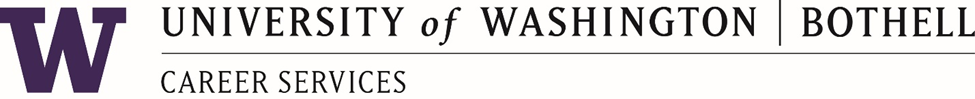 UW Bothell Math & Science Course Flow ChartFor Professional Health ProgramsThis is not an official planning sheet and should be used only to indicate the courses' sequence. Students should consult with an advisor to determine the specific courses needed for their path of study.For questions, contact uwbprehealth@uw.edu.Math CoursesPrecalculusStart with one of these based on your Directed Self Placement and work your way through the series:B MATH 121 >> B MATH 122 >> B MATH 123CalculusB MATH 123 is a prerequisite for either B MATH 144 or ST MATH 124Choose one of the following:B MATH 144ST MATH 124 >> ST MATH 125 >> ST MATH 126StatisticsChoose one of the following (no prerequisites):B MATH 215B BUS 215BIS 215Physics CoursesPhysicsST MATH 124 is a prerequisite for B PHYS 121; there are no prerequisites for B PHYS 114+117Choose one of the following:B PHYS 121 >> B PHYS 122 >> B PHYS 123B PHYS 114+117 >> B PHYS 115+118 >> B PHYS 116+119Chemistry CoursesGeneral ChemistryPlacement into B MATH 123 or a 2.0 in B CHEM 139 is a prerequisite for B CHEM 143+144B CHEM 143+144 >> B CHEM 153+154 >> B CHEM 163+164Organic ChemistryB CHEM 163+164 is a prerequisite for B CHEM 237B CHEM 237 >> B CHEM 238+241 >> B CHEM 239+242Biology CoursesBiologyB CHEM 153+154 is a prerequisite for B BIO 200General Biology: B BIO 180 >> B BIO 200 >> B BIO 220Anatomy & PhysiologyB BIO 200 is a prerequisite for B BIO 351B BIO 351 >> B BIO 352MicrobiologyB BIO 200 and B CHEM 163+164 are prerequisites for B BIO 370B BIO 200 and B CHEM 163+164 are prerequisites for B BIO 373Choose one of the following:B BIO 370 >> B BIO 470B BIO 373BiochemistryB BIO 200 and B CHEM 239+242 are prerequisites for B BIO 364B BIO 364 >> B BIO 365Molecular BiologyB BIO 200 and B BIO 364 are prerequisites for B BIO 375